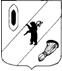 КОНТРОЛЬНО-СЧЕТНАЯ КОМИССИЯ ГАВРИЛОВ-ЯМСКОГО МУНИЦИПАЛЬНОГО РАЙОНА                                    152240, Ярославская область, г. Гаврилов-Ям, ул. Советская, д. 51___________________________________________________________________________________Заключение № 01-17/7 на проект решения Муниципального Совета Великосельского сельского поселения  «Об исполнении бюджета   Великосельского сельского поселения  за 2021 год»г. Гаврилов-Ям                                                                  28 апреля 2022 года1.Общие положенияЗаключение Контрольно-счетной комиссии Гаврилов-Ямского муниципального района (далее – Контрольно-счётная комиссия) на отчёт об исполнении бюджета Великосельского  сельского поселения за 2021 год подготовлено в соответствии с Бюджетным Кодексом Российской Федерации (далее – БК РФ), положением о Контрольно-счётной комиссии Гаврилов-Ямского  муниципального района, на основании Соглашения о передаче Контрольно-счётной комиссии Гаврилов-Ямского муниципального района части полномочий контрольного органа  Великосельского сельского поселения по осуществлению внешнего муниципального финансового контроля, во исполнение пункта 2 Плана работы Контрольно-счетной комиссии на 2022 год.      В соответствии со статьями 264.4, 264.5  БК РФ и статьей 50 Положения о бюджетном процессе годовой отчет об исполнении бюджета до его рассмотрения в законодательном (представительном) органе подлежит внешней проверке, которая включает внешнюю проверку бюджетной отчетности главных администраторов бюджетных средств и подготовку заключения на годовой отчет об исполнении бюджета. Цель проверки:     Целью подготовки заключения является определение полноты поступления доходов и иных платежей в местный бюджет, привлечения и погашения источников финансирования дефицита местного бюджета, фактического расходования средств бюджета поселения по сравнению с показателями, утвержденными решением о бюджете поселения по объему и структуре, а также установление законности, целевого назначения и эффективности финансирования и использования средств бюджета поселения в 2021 году.Сроки проведения: с 22.04.2022 года по 28.04.2022 года.Лица, осуществляющие внешнюю проверку:Председатель Контрольно-счетной комиссии Гаврилов-Ямского  муниципального района Е.Р. Бурдова, инспектор Контрольно-счетной комиссии Гаврилов-Ямского  муниципального района А.Р. Федорова.     Отчет об исполнении бюджета поселения за 2021 год представлен в Контрольно-счётную комиссию 22.04.2022 года (исх. № 192 от 21.04.2022), что не соответствует срокам, установленным в статье 264.4. БК РФ (до 1 апреля текущего года).       В соответствии с пунктом 4 статьи 51 Положения о бюджетном процессе Великосельского сельского поселения, статьей 264.6 БК РФ Решением об исполнении бюджета муниципального района утверждается отчет об исполнении бюджета сельского поселения за отчетный финансовый год с указанием общего объема доходов, расходов и дефицита (профицита) бюджета муниципального района.       Отдельными приложениями к решению об исполнении бюджета поселения за отчетный финансовый год утверждаются показатели:доходов бюджета по кодам классификации доходов бюджетов,расходов бюджета   по ведомственной структуре расходов бюджета муниципального района,расходов бюджета  по разделам, подразделам классификации расходов бюджетов,источников финансирования дефицита бюджета  по кодам классификации источников финансирования дефицитов бюджетов.     Одновременно с отчётом об исполнении бюджета поселения в Контрольно-счётную комиссию представлена следующая документация:пояснительная записка об исполнении бюджета поселения,отчет об исполнении резервного фонда поселения,справка о дебиторской и кредиторской задолженности,отчет об исполнении бюджетных ассигнований дорожного фонда.      Состав документов и материалов, представленных в Контрольно-счетную комиссию, соответствует требованиям Бюджетного кодекса РФ и нормативным документам Великосельского сельского поселения.      Постановлением Администрации Великосельского сельского населения от 25.04.2022 г. № 29 «О  проведении публичных слушаний» определена дата публичных слушаний по обсуждению проекта решения Собрания представителей Гаврилов-Ямского муниципального района «Об утверждении годового отчета об исполнении бюджета Великосельского сельского поселения за 2022 год»  на  11 мая 2022 года, что соответствует статье 28 Федерального закона от 06.10.2003 № 131-ФЗ «Об общих принципах организации местного самоуправления в Российской Федерации". 2. Анализ годовой бюджетной отчетности     По итогам анализа представленной Администрацией  Великосельского сельского поселения бюджетной отчётности за 2021 год можно сделать вывод о ее соответствии по составу, структуре и заполнению (содержанию) требованиям статьи 264.1. БК РФ, Инструкции о порядке составления и представления годовой, квартальной и месячной отчетности об исполнении бюджетов бюджетной системы Российской Федерации, утверждённой приказом Минфина Российской Федерации от 28.12.2010 № 191н (в действующей редакции).       Анализ представленной бюджетной отчетности в сравнении с отчетом об исполнении бюджета главного распорядителя средств бюджета, главного администратора доходов и источников финансирования дефицита бюджета  на отчётный год (в последней редакции) и проектом решения об исполнении бюджета поселения за 2021 год представлен в Приложениях 1 и 2 к данному заключению.      Как видно из таблиц, плановые показатели, указанные в отчете об исполнении бюджета главного распорядителя средств бюджета, главного администратора доходов и источников финансирования дефицита бюджета –  Администрации Великосельского сельского поселения, соответствуют показателям решения Муниципального Совета  Великосельского сельского поселения о бюджете Великосельского сельского поселения  на 2021 год, с учетом внесенных в него изменений, и рассматриваемого проекта решения.     Плановые показатели, указанные в отчете об исполнении бюджета главного распорядителя средств бюджета, главного администратора доходов и источников финансирования дефицита бюджета –  Администрации Великосельского сельского поселения, соответствуют показателям решения Муниципального Совета  Великосельского сельского поселения о бюджете Великосельского сельского поселения  на 2021 год, с учетом внесенных в него изменений, и рассматриваемого проекта решения.       Заключение по результатам внешней проверки годовой бюджетной отчетности направлены в Муниципальный Совет Великосельского сельского поселения и Главе Великосельского сельского поселения.       По результатам проверки сделаны выводы о том, что бюджетная отчетность составлена в соответствии с  требованиями  Инструкции  № 191н и является достоверной. 3. Общие итоги исполнения  бюджета поселения     Бюджет Великосельского сельского поселения на 2021 год утвержден Решением Муниципального Совета Великосельского сельского поселения «О бюджете Великосельского сельского поселения на 2021 год и на плановый период 2022 и 2023 годов» от 23.12.2020 № 32.       Общий объем доходов бюджета утвержден в объеме 24 576,3 тыс. рублей, общий объем расходов в сумме 24 576,3 тыс. рублей.       В первоначальной редакции доходная и расходная части бюджета были сбалансированы.      В течение отчетного года в решение Муниципального Совета «О бюджете Великосельского сельского поселения на 2021 год и на плановый период 2022 и 2023 годов» от 23.12.2020 № 32» внесено 12 (двенадцать) изменений.Этапы утверждения бюджета сельского поселения на 2021 год и на плановый период 2022-2023 годов.Таблица 1тыс. рублей      Исполнение по доходам за 2021 год составило –  31 471,4 тыс. рублей или 100,8 % уточненных годовых назначений, расходы – 31 042,1 тыс. рублей или 97,8 % уточненных годовых ассигнований. Профицит бюджета составил 429,3 тыс. рублей. (Таблица 2).                            Общие итоги исполнения  бюджета                                                                                                             Таблица 2тыс. рублей4. Исполнение бюджета по доходам  Таблица 3       Исполнение доходной части бюджета за 2021 год составило 31 471,4 тыс. рублей или 101,8 % от плановых назначений (что на 127,3 тыс. рублей или на 0,4 % больше аналогичных показателей за 2020 год) в том числе:налоговые доходы – 631,8 тыс. рублей,неналоговые доходы – 40,2 тыс. рублей,безвозмездные поступления – 23 518,5 тыс. рублей.      Динамика поступления доходов в бюджет  сельского поселения Таблица 4тыс.рублей       Доля безвозмездных поступлений от общей суммы доходов бюджета составила – 74,7 % от всех доходов местного бюджета или 23518,5 тыс. рублей, что составляет 99,6 % от плановых назначений. Относительно аналогичных показателей прошлого года объем поступивших безвозмездных поступлений уменьшился на 930,4 тыс. рублей или на 3,8 %.        Доля налоговых и неналоговых доходов от общей суммы доходов бюджета составила – 25,3 % от всех доходов бюджета или 7952,8 тыс. рублей, что составляет 109,2 % от плановых назначений. Относительно аналогичных показателей прошлого года объем поступивших налоговых и неналоговых доходов увеличился на 1 057,8 тыс. рублей или на 15,3 %.       Доля налоговых доходов от общей суммы доходов бюджета составила 24,5 % или 7712,5 тыс. рублей, доля неналоговых доходов – 0,8 % или 240,3 тыс. рублей.4.1. Налоговые доходы      Налоговые доходы за 2021 год составили наибольший удельный вес налоговых и неналоговых поступлений – 97,0 %.      Процент исполнения от плановых назначений составил 108,9 %  или 7 712,5 тыс. рублей, что на 1041,9 тыс. рублей или на 15,6 % больше аналогичных показателей за прошлый год.Таблица 5тыс.рублей      Основными видами налоговых доходов поселения являются акцизы по подакцизным товарам (продукции), производимым на территории Российской Федерации и земельный налог.     В 2021 году  поступления налога на имущество составили 4 749,0 тыс. рублей или 112,7 %  плановых назначений, что на 566,0 тыс. рублей или на 13,5 % больше аналогичных показателей прошлого года в том числе:налог на имущество физических лиц составил 674,1 тыс. рублей или 102,9  % ,что на 79,9 тыс. рублей или на 2,9 % больше по сравнению с показателями 2020 года,земельный налог в 2021 году исполнен на 114,5 % и в сумме составил 4074,9 тыс. рублей, что на 486,0 тыс. рублей или на 13,5 % больше по сравнению с показателями 2020 года.       Поступление акцизов по подакцизным товарам (продукции), производимым на территории Российской Федерации в 2020 году составили 2 296,0 тыс. рублей или 101,9 % от плановых назначений, что на 346,3 тыс. рублей или на 17,8 % больше аналогичных значений прошлого года.        Поступления налога на доходы физических лиц в 2021 году составили  108,9 % от плановых назначений или 667,6 тыс. рублей, что на 130,9 тыс. рублей или на 24,4 %  больше аналогичных показателей 2020 года.        Поступления единого сельскохозяйственного налога отсутствуют. В 2020 году поступления данного вида налога составляли 1,4 тыс. рублей.4.2. Неналоговые доходы     Неналоговые доходы в 2021 году составили 240,3 тыс. рублей или  120,1 % от плановых назначений. По сравнению с 2020 годом произошло увеличение поступлений  на 15,9 тыс. рублей или на 7,1 %.Таблица 6тыс.рублейПоказатели доходов от использования имущества, находящегося в государственной и муниципальной собственности составили 240,3 тыс. рублей или 120,1 % от плановых назначений, что на 37,1 тыс. рублей или на 18,2 % больше показателей 2020 года.Показатели доходов от оказания платных услуг и компенсации затрат государства в 2021 году отсутствуют. В прошлом 2020 году они составляли 19,2 тыс. рублей.Штрафы, санкции, возмещение ущерба в 2021 году отсутствуют. В прошлом 2020 году они составляли 2,0 тыс. руб.4.3. Безвозмездные поступления       Общий объем безвозмездных поступлений в бюджет поселения в 2021 году составил 23 518,5 тыс. рублей или  99,6 % от плана, что на 930,4 тыс. рублей или на 3,8 % меньше аналогичных показателей прошлого года, в том числе:дотации в сумме 16 036,8 тыс. рублей – 99,4 % от плана, что на 24,2 тыс. рублей или на 0,2 % ниже показателей 2020 года,субсидии в сумме 5 219,0 тыс. рублей – 100,0 % от плана, что на 1587,5 тыс. рублей или на 23,3% ниже показателей 2020 года,субвенции в сумме 238,6 тыс. рублей – 100,0 % от плана, что на 5,1 тыс. рублей или на 2,2 % выше показателей 2020 года,иные межбюджетные трансферты в сумме 1 920,7тыс. рублей – 100,0 % от плана, что на 644,0 тыс. рублей или на 50,4 % больше показателей 2020 года,прочие безвозмездные поступления в сумме 103,4 тыс. рублей – 100,0 % от плана, что на 32,1 тыс. рублей или на 45,0% больше показателей 2020 года,возврат остатков субсидий на поддержку государственных программ субъектов Российской Федерации и муниципальных программ формирования современной городской среды из бюджетов сельских поселений – не производился. Таблица 7тыс.рублейБезвозмездные поступления в 2021 году можно характеризовать:получением дотаций на выравнивание бюджетной обеспеченности в сумме 7 585,0 тыс. рублей или 100,0 % от плановых значений, что на 7539,0 тыс. рублей или на 49,8 % меньше аналогичных показателей прошлого года, а также основными суммами субсидий:субсидии бюджетам сельских поселений на строительство, модернизацию, ремонт и содержание автомобильных дорог общего пользования, в том числе дорог в поселениях (за исключением автомобильных дорог федерального значения) – 2 828,0 тыс. рублей или 99,9 % от плана, что на 0,1 % или на 2,3 тыс. рублей меньше аналогичных показателей прошлого года. Основные суммы субвенций:субвенции бюджетам сельских поселений на осуществление первичного воинского учета на территориях, где отсутствуют военные комиссариаты – 238,6 тыс. рублей или 100,0 % от плана, что на 2,2 % или на 5,10 тыс. рублей больше показателей 2020 года.Основные суммы иных межбюджетных трансфертов:межбюджетные трансферты, передаваемые бюджетам сельских поселений из бюджетов муниципальных районов на осуществление части полномочий по решению вопросов местного значения в соответствии с заключенными соглашениями – 1 920,7 тыс. рублей или 100,0 % от плана, что на 644,1 тыс. рублей или на 50,4% больше аналогичных показателей прошлого года.4.4. Анализ  недоимки по налогам и сборам в бюджет сельского поселения    В целях ликвидации задолженности по платежам в бюджет Великосельского сельского поселения, а также по сокращению недоимки постановлением Администрации Великосельского сельского поселения  от 23.02.2020 № 57 создана комиссия по ликвидации задолженности по платежам в бюджет Великосельского сельского поселения.Комиссия по ликвидации задолженности в бюджет Великосельского сельского поселения образована в целях рассмотрения и принятия решений:  Комиссия в своей деятельности руководствуется Конституцией РФ, нормативными правовыми актами Российской Федерации, Уставом Великосельского сельского поселения, а также Положением о комиссии.    Основными задачами Комиссии являются:-  Организация мониторинга состояния недоимки по налогам и сборам, задолженности по уплате иных платежей в местный бюджет, в том числе по отдельным организациям и предпринимателям.-  Разработка мероприятий по ликвидации задолженности и недоимки по платежам в местный бюджет.     В 2021 году были проведены комиссии по ликвидации задолженности по платежам в бюджет на территории Великосельского сельского поселения (4 заседания комиссии, экономический эффект 6,45 тыс. руб., в 3 квартале 2021 года велась работа по погашению многолетней задолженности с ООО «Комфорт», в результате в июле 2021 года в счет погашения заложенности поступила сумма 547,83 тыс. руб.).5. Исполнение расходной части бюджета    Согласно представленному проекту решения расходная часть бюджета  сельского поселения в 2021 году установлена Решением о бюджете (в последней редакции от 24.12.2021 № 28) в сумме 31 751,3 тыс. рублей, исполнена в сумме 31 042,1 тыс. рублей, что составило 97,8 % плановых назначений.      В сравнении с 2020 годом расходы бюджета поселения уменьшились  на 815,2 тыс. рублей или на  2,6 %.     При этом бюджет поселения исполнен с профицитом в размере 429,3 тыс. рублей.Исполнение расходной части бюджетаТаблица 8тыс. рублейПри сравнительном анализе с показателями расходов за 2021 год с показателями расходов 2020 года можно сделать следующие выводы:Уменьшение бюджетных ассигнований в 2021 году, по сравнению с 2020 годом наблюдается по следующим направлениям:национальная безопасность и правоохранительная деятельность – на 257,1 тыс. рублей или на 81,6 %, культура, кинематография – на 5 998,6 тыс. рублей или на 99,3 %,социальная политика – на 789,8 тыс. рублей или на 51,4 %.Увеличение расходов бюджетных ассигнований в 2021 году, по сравнению с 2020 годом наблюдается по следующим направлениям:общегосударственные вопросы – на 648,0 тыс. рублей или на 6,9 %,национальная оборона – на 5,1 тыс. рублей или на 2,2 %,национальная экономика – на 1 350,5 тыс. рублей или на 18,8 %,жилищно-коммунальное хозяйство – на 4 147,8 тыс. рублей или на 58,6 %,образование – на 10,0 тыс. рублей или на 100,0 %,физическая культура и спорт – на 69,1 тыс. рублей или в 8,7 раз.5.1. Распределение расходов бюджета по направлениям Таблица 9тыс. рублей    По результатам анализа можно сделать следующий вывод, что средства бюджета  сельского поселения в 2021 году расходовались в основном по  трем направлениям.     Удельный вес расходов по разделу 0500 «Жилищно-коммунальное хозяйство» в общем объеме расходной части бюджета поселения составил – 36,2 %  или  11 230,9 тыс. рублей, что на 4 147,8 тыс. рублей или на 58,6 % больше показателей 2020 года, а именно:коммунальное хозяйство – 300,0 тыс. рублей или 90,9 % от плановых значений, что на 7,9 тыс. рублей или на 2,7 % больше аналогичных показателей прошлого года,благоустройство – 10 930,9 тыс. рублей или 96,4 % от плановых значений, что на 4 139,9 тыс. рублей или на 61,0 % больше аналогичных показателей прошлого года.      Годовые ассигнования по разделу 0100 «Общегосударственные вопросы» в общем объеме расходной части бюджета поселения составили – 32,5 %  или  10 096,2 тыс. рублей, что на 648,0 тыс. рублей или на 6,9 % больше аналогичных показателей 2020 года.       По разделу 0400 «Национальная экономика» – 27,5 % или 8 544,6 тыс. рублей, что на 1 350,5 тыс. рублей или на 18,8 % больше по сравнению с 2021 годом, а именно: дорожное хозяйство (дорожные фонды) – 8 513,0 тыс. рублей или 99,5 % от плановых значений, что на 1 330,9 тыс. рублей или на 18,5 % больше аналогичных показателей прошлого года,другие вопросы в области национальной экономики – 31,5 тыс. рублей или 100,0 % от плановых значений, что на 19,5 тыс. рублей или в 2,6 раз больше аналогичных показателей прошлого года.     100 % исполнение плановых назначений достигнуто  по   направлениям:национальная оборона – 238,6 тыс. рублей, что на 5,1 тыс. рублей или на 2,2 % больше аналогичных показателей 2020 года,образование – 10,0 тыс. рублей, что на 10,0 тыс. рублей или на 100,0 % больше показателей за 1 квартал 2020 года,культура, кинематография – 40,0 тыс. рублей, что на 5 998,6 тыс. рублей или на 99,3 % меньше аналогичных показателей 2020 года,социальная политика – 745,7 тыс. рублей, что на 789,8 тыс. рублей или на 51,4 % меньше показателей за 1 квартал 2020 года,физическая культура и спорт – 78,1 тыс. рублей, что на 69,1 тыс. рублей или в 8,7 раз больше аналогичных показателей прошлого года.5.2.Расходы на содержание органов местного самоуправления поселения на 2020 год исполнены в сумме 4 960,5 тыс. рублей (сумма по разделу, подразделу 0102, 0103, 0104, 0106) или 97,7 % от плана, что на 34,8 тыс. рублей или на 0,7 % меньше показателей прошлого года, и не превышает нормативы расходов на содержание органов местного самоуправления городских и сельских поселений Ярославской области для Великосельского сельского поселения, установленные постановлением Правительства Ярославской области от 24.09.2008 № 512-п (в действующей редакции) (5 516,0 тыс. рублей).5.3. Муниципальные программы Великосельского сельского поселения    В соответствии с Федеральным законом от 07.05.2013 № 104-ФЗ «О внесении изменений в Бюджетный кодекс Российской Федерации и отдельные законодательные акты Российской Федерации в связи с совершенствованием бюджетного процесса» расходная часть бюджета  сельского поселения на 2021 – 2023 годы сформирована в рамках муниципальных программ Великосельского сельского поселения (далее – программы).      Постановлением Администрации Великосельского сельского поселения «Об утверждении Перечня муниципальных программ» от 30.12.2020 № 240  утвержден перечень муниципальных программ, который является основным нормативно-правовым актом  для формирования программного бюджета на 2021 год и на плановый период 2022-2023 годы.      При сравнительном анализе Перечня утвержденных муниципальных программ с наименованиями программ, указанных в Приложении 2, Приложении 8 к проекту решения об исполнении бюджета выявлены следующие расхождения:          Согласно приложению 2 к проекту бюджета об исполнении  «Исполнение расходов бюджета Великосельского сельского поселения по целевым статьям (муниципальным программам и непрограммным направлениям деятельности) и группам видов расходов классификации расходов бюджетов Российской Федерации за 2021 год» программная часть бюджета поселения  на 2021 год запланирована в сумме 21 649,1 тыс. рублей,  что составляет 68,2 % от всех расходов бюджета поселения, и состоит из 10 муниципальных программ Великосельского сельского поселения. Исполнение по программным расходам составило 21 109,7  тыс. рублей или 97,5 % от плана, что на 1 206,3 тыс. рублей или на 5,3 % меньше аналогичных показателей прошлого года. Исполнение по программным расходам Таблица 10тыс. рублейАнализируя приведенную выше таблицу можно сделать следующие выводы:100% исполнение достигнуто по следующим муниципальным программам:МП «Обеспечение доступным и комфортным жильём населения Великосельского сельского поселения»,МП «Формирование современной городской среды в Великосельском сельском поселении»,МП «Молодежная политика Великосельского сельского поселения»,МП «Развитие физической культуры и спорта в Великосельском сельском поселении»,МП «Экономическое развитие и инновационная экономика Великосельского сельского поселения».Наиболее низкое исполнение достигнуто по программе МП «Защита населения на территории Великосельского сельского поселения от чрезвычайных ситуаций, обеспечение пожарной безопасности  и безопасности людей на водных объектах» – 55,7 %.5.4.Эффективность исполнения муниципальных программВ соответствии со статьей 179 БК РФ и Порядком разработки, реализации и оценки эффективности муниципальных программ Великосельского сельского поселения, утвержденным Постановлением Администрации Великосельского сельского поселения от 25.02.2020 № 35 (далее - Порядок от 25.02.2020 № 35) должна ежегодно производится оценка эффективности реализации муниципальных программ. По результатам данной оценки Администрацией сельского поселения может быть принято решение о целесообразности сохранения и продолжения, о необходимости прекращения или об изменении, начиная с очередного финансового года, ранее утвержденных муниципальных программ.В соответствии с пунктом 6.10 Порядка от 25.02.2020 № 35, в срок до 15 марта года, следующего за отчётным годом, по каждой муниципальной программе ежегодно проводится оценка эффективности ее реализации. Согласно пункту 6.11 Порядка от 25.02.2020 № 35 в срок до 15 апреля каждого года информация о ходе реализации и оценке эффективности реализации муниципальных программ за отчётный год должна быть размещена на официальном сайте Администрации Великосельского сельского поселения в сети Интернет.В нарушение пункта 6.11 Порядка от 25.02.2020 № 35 на момент проверки (28.04.2022 г.) на сайте Администрации Великосельского сельского поселения (www.admvelikoe.ru) данная информация отсутствует, следовательно, провести анализ эффективности реализации муниципальных программ за отчётный год не представляется возможным.5.5.Анализ ведомственной структуры расходов, показывает, что в 2021 году расходы бюджета поселения осуществлял 1 главный распорядитель бюджетных средств – Администрация Великосельского сельского поселения (857). 6. Анализ сведений,  представленных одновременно с отчётом об исполнении  бюджета сельского поселения 6.1. Информация о расходовании резервного фонда      Расходование средств резервного фонда за 2021 год Администрацией Великосельского сельского поселения осуществлялось в соответствии с решением  Муниципального Совета Великосельского сельского поселения  от 14.05.2020 № 17 «Об утверждении Положения «О порядке расходования средств резервного фонда Администрации Великосельского сельского поселения».    При установленном плане на 2021 год в размере 75,4 тыс. рублей, исполнение составило 75,4 тыс. рублей или 100,0 %, что на 218,5 % или на 40,9 тыс. рублей больше показателей прошлого года.   Средства дорожного фонда расходовались:      Расходы, произведенные  из резервного фонда сельского поселения,  составляют   0,2 % от общего объема исполненных расходов бюджета, что не превышает  предельный размер, установленный статьей 81 БК РФ. 6.2. Информация о расходовании средств дорожного фонда    Расходование средств дорожного фонда Администрацией Великосельского сельского поселения  осуществлялось согласно Решению Муниципального Совета Великосельского сельского поселения от 18.11.2013 г. № 25 «О создании дорожного фонда и утверждении Порядка формирования и использования бюджетных ассигнований дорожного фонда Великосельского сельского поселения» (в действ. редакции), что соответствует пункту 5 статьи 179.4 БК РФ.       При установленном плане на 2021 год в размере 8 553,5 тыс. рублей, исполнение составило 8 513,0 тыс. рублей или 99,5 %, что на 18,5 % или на 1 330,9 тыс. рублей, больше показателей прошлого года.           На основании предоставленного отчета об использовании бюджетных ассигнований дорожного фонда средства расходовались:Данные отчета об использовании бюджетных ассигнований дорожного фонда  Великосельского сельского поселения за  2021 год (план, факт исполнения) были сверены с данными раздела 0409 «Дорожное хозяйство (дорожные фонды)» приложения «Исполнение расходов бюджета Великосельского сельского поселения за 2021 год по функциональной классификации расходов бюджетов Российской Федерации». Расхождений не выявлено.6.3.Отчет по источникам внутреннего финансирования дефицита бюджета поселения, о состоянии муниципального долга поселения на начало года      Решением Муниципального Совета Великосельского сельского поселения в последней редакции от 24.12.2021  № 28 «О внесении изменений в Решение Муниципального Совета от 23.12.2020 № 32 «О бюджете Великосельского сельского поселения на 2021 год и на плановый период 2022 и 2023 годов» доходы утверждены в размере 30 901,6 тыс. рублей, расходы –  31 751,3 тыс. рублей. Дефицит – 849,6 тыс. рублей.     Источником внутреннего финансирования дефицита бюджета в течение  2021 года служили остатки денежных средств местного бюджета. По итогам  2021 года бюджет исполнен с профицитом в размере 429,3 тыс. рублей.       Свободный остаток средств бюджета на счете Федерального казначейства 40201 (40204) по состоянию на 31.12.2021 г.  составил  1 408,1 тыс. рублей.      Кредитные ресурсы в 2021 году не привлекались, муниципальные гарантии не предоставлялись.6.4. Информация о дебиторской и кредиторской задолженностиТаблица 11тыс. рублейПо состоянию на 01 января 2022 года: Дебиторская задолженность составила – 14,1  тыс. рублей, что на 94,2 тыс. рублей или на 87,0 % меньше по сравнению с аналогичными показателями прошлого года. Дебиторской задолженности с просроченным сроком исполнения нет.Кредиторская задолженность  составила  –  390,0 тыс. рублей, что на 215,2 тыс. рублей или на 223,1 % больше аналогичных показателей прошлого года. Кредиторская задолженность с просроченным сроком исполнения отсутствует.Информация о причинах увеличения кредиторской и уменьшении дебиторской задолженности в пояснительной записке не указана.7. Результаты проверки данных отчета об исполнении бюджета с данными Управления Федерального Казначейства Данные отчета об исполнении бюджета Великосельского сельского поселения за  2021 год по доходам и расходам были сверены с данными «Отчета по поступлениям и выбытиям» органа, осуществляющего кассовое обслуживание исполнения бюджета – Управления Федерального Казначейства (УФК)  по Ярославской области  (ф. 0503151). Расхождений не выявлено.8. Результаты проверки и анализа соблюдения порядка применения бюджетной классификации Российской Федерации       Контрольно – счетная комиссия Гаврилов-Ямского района отмечает, что в результате выборочной проверки и анализа соблюдения порядка применения бюджетной классификации Российской Федерации  нарушений Указаний о порядке формирования и применения кодов бюджетной классификации Российской Федерации, их структуре и принципах назначения, утвержденных приказом Минфина от 06.06.2019 № 85н (далее – Порядок № 85н)  с изменениями, утвержденными Приказом Министерства Финансов Российской Федерации от 08.06.2020 № 98н (далее – изменения от 08.06.2020 № 98н) и Приказ Министерства Финансов Российской Федерации от 08.06.2020 № 99н «Об утверждении кодов (перечней кодов) бюджетной классификации Российской Федерации на 2021 год (на 2021 год и на плановый период 2022 и 2023 годов)» (далее – Приказ от 08.06.2020 № 99н) при разработке проекта бюджета выявлены следующие нарушения:Приложение 1 к решению об исполнении бюджета сельского поселения за отчетный финансовый годПриложение 1 к пояснительной записке решения об исполнении бюджета сельского поселения за отчетный финансовый год9. Результаты проверки и анализа состава проекта решения об исполнении бюджета сельского поселения и текстовой части пояснительной записки, форм и таблиц,  входящих в состав проекта решения  об исполнении бюджета1.Контрольно-счетная комиссия отмечает, что в соответствии со статьей 264.6. БК РФ и статьей 52 «Положения о бюджетном процессе в Великосельском сельском поселении» (в действ. редакции), утвержденного Решением Муниципального Совета Великосельского сельского поселения от 18.11.2013 № 28 (далее – Положение о бюджетном процессе) отдельными приложениями к решению об исполнении бюджета сельского поселения за отчетный финансовый год утверждаются показатели:доходов бюджета по кодам классификации доходов бюджетов,расходов бюджета по ведомственной структуре расходов бюджета Великосельского сельского поселения,расходов бюджета по разделам, подразделам классификации расходов бюджетов,источников финансирования дефицита бюджета по кодам классификации источников финансирования дефицитов бюджетов.       Решением об исполнении бюджета сельского поселения утверждаются иные показатели, установленные БК РФ.      Одновременно с годовым отчетом об исполнении бюджета предоставляются документы, в соответствии со статьей 264.5. БК РФ и статьей 51 Положения о бюджетном процессе:проект решения Муниципального Совета Великосельского сельского поселения об исполнении бюджета Великосельского сельского поселения,пояснительная записка к нему, содержащая анализ исполнения бюджета и бюджетной отчетности, и сведения о выполнении муниципального задания и (или) иных результатах использования бюджетных ассигнований,заключение о результатах публичных слушаний по проекту решения Муниципального Совета Великосельского сельского поселения об исполнении бюджета Великосельского сельского поселения, протокол публичных слушаний,предусмотренная Бюджетным кодексом Российской Федерации бюджетная отчетность об исполнении бюджета Великосельского сельского поселения,иные документы, предусмотренные бюджетным законодательством Российской Федерации.В соответствии с вышеизложенным следует, что:приложение об исполнении расходов бюджета по разделам, подразделам классификации расходов бюджетов утверждается отдельным приложением, а не приложением к пояснительной записке,отчет об исполнении резервного фонда, отчет о дебиторской и кредиторской задолженности, отчет об использовании бюджетных ассигнований дорожного фонда не утверждаются отдельными приложениями, а предоставляются одновременно с годовым отчетом об исполнении бюджета.В ходе выборочной проверки   правильности формирования текстовой части, форм и таблиц,  входящих в состав пояснительной записки проекта решения  об исполнении бюджета выявлены следующие искажения данных:Выводы:Представленный  проект решения Муниципального Совета Великосельского сельского поселения «Об исполнении бюджета Великосельского сельского поселения за 2021 год» в целом соответствует требованиям БК РФ.Отчет об исполнении бюджета поселения за 2021 год представлен в Контрольно-счётную комиссию 22.04.2022 года (исх. № 192 от 21.04.2022), что не соответствует срокам, установленным в статье 264.4. БК РФ (до 1 апреля текущего года). В 2021 году бюджетный план по поступлению доходов исполнен в размере 31 474,4 тыс. рублей или на 101,8 %, в том числе:по налоговым доходам – 631,8 тыс. рублей или на 108,9 %, что на 1041,9 тыс. рублей или на 15,6 % больше аналогичных показателей за прошлый год, по неналоговым доходам – 40,3 тыс. рублей или на 120,1 %, что на 15,9 тыс. рублей или на 7,1 % больше аналогичных показателей прошлого года,по безвозмездным поступлениям –  23 518,8 тыс. рублей или на 99,6 %, что на 930,4 тыс. рублей или на 3,8 % ниже аналогичных показателей прошлого года.       Расходы бюджета Великосельского сельского поселения исполнены в размере 31 042,1 тыс. рублей, что составило 97,8 % плановых назначений.В сравнении с 2020 годом расходы бюджета поселения уменьшились  на 815,2 тыс. рублей или на  2,6 %.По итогам года сложился профицит в размере 429,3 тыс. рублей. Расходы на содержание органов местного самоуправления поселения исполнены на сумму 4 960,5 тыс. рублей или 97,7 % от плана, что соответствует нормативам расходов на содержание органов местного самоуправления городских и сельских поселений Ярославской области для Великосельского сельского поселения, установленных постановлением Правительства Ярославской области от 24.09.2008 № 512-п.Программная часть бюджета поселения  на 2021 год запланирована в сумме 21 649,1 тыс. рублей,  что составляет 68,2 % от всех расходов бюджета поселения, и состоит из 10 муниципальных программ Великосельского сельского поселения. Исполнение по программным расходам составило 21 109,7  тыс. рублей или 97,5 % от плана, что на 1 206,3 тыс. рублей или на 5,3 % меньше аналогичных показателей прошлого года. В нарушение пункта 6.11 Порядка от 25.02.2020 № 35 на момент проверки (28.04.2022 г.) на сайте Администрации Великосельского сельского поселения (www.admvelikoe.ru) информация о ходе реализации и оценке эффективности реализации муниципальных программ за отчётный год отсутствует.Расходование резервного фонда за 2021 год составило 75,4 тыс. рублей или 100,0 %, что на 218,5 % или на 40,9 тыс. рублей больше показателей прошлого года. Расходы, произведенные  из резервного фонда сельского поселения,  составляют   0,2 % от общего объема исполненных расходов бюджета, что не превышает  предельный размер, установленный статьей 81 БК РФ.Расходование средств дорожного фонда за 2021 год исполнение составило 8 513,0 тыс. рублей или 99,5 %, что на 18,5 % или на 1 330,9 тыс. рублей, больше показателей прошлого года.По состоянию на 01 января 2021 года: дебиторская задолженность составила – 14,1  тыс. рублей, что на 94,2 тыс. рублей или на 87,0 % меньше по сравнению с аналогичными показателями прошлого года. Дебиторской задолженности с просроченным сроком исполнения нет.кредиторская задолженность  составила  –  390,0 тыс. рублей, что на 215,2 тыс. рублей или на 223,1 % больше аналогичных показателей прошлого года. Кредиторская задолженность с просроченным сроком исполнения отсутствует.В результате выборочной проверки и анализа соблюдения порядка применения бюджетной классификации Российской Федерации  нарушений Указаний о порядке формирования и применения кодов бюджетной классификации Российской Федерации, их структуре и принципах назначения, утвержденных приказом Минфина от 06.06.2019 № 85н с изменениями от 08.06.2020 № 98н и Приказ от 08.06.2020 № 99н при разработке проекта бюджета выявлены нарушения.При проверке  правильности формирования текстовой части, форм и таблиц,  входящих в состав проекта решения  об исполнении бюджета выявлены искажения данных.Проект решения об исполнении бюджета составлен с нарушением статьи 264.5, 264.6. БК РФ и статьей 51,52 «Положения о бюджетном процессе в Великосельском сельском поселении».В ходе выборочной проверки правильности формирования текстовой части, форм и таблиц,  входящих в состав пояснительной записки проекта решения  об исполнении бюджета выявлены искажения данных.По результатам проверки годовой бюджетной отчетности сделаны выводы о том, что бюджетная отчетность составлена в соответствии с  требованиями  требованиям статьи 264.1. БК РФ, Инструкции  № 191н и является достоверной с учетом замечаний.Рекомендации:      Контрольно-счетная комиссия Гаврилов-Ямского муниципального района рекомендует проект решения Муниципального Совета Великосельского сельского поселения «Об исполнении бюджета Великосельского  сельского поселения за 2021 год» к принятию с учетом изложенных в настоящем заключении замечаний.№  Дата РешениеОсновные показатели бюджета Основные показатели бюджета Основные показатели бюджета №  Дата РешениеДоходы Расходы Дефицит(-)/ Профицит(+)3223.12.2020Решение Муниципального Совета Великосельского сельского поселения «О бюджете Великосельского сельского поселения на 2021 год и на плановый период 2022 и 2023 годов»24 576,324 576,3-129.01.2021О внесении изменений в Решение Муниципального Совета от 23.12.2020 № 32 «О бюджете Великосельского сельского поселения на 2021 год и на плановый период 2022 и 2023 годов»26 288,326 332,8- 44,5215.03.2021О внесении изменений в Решение Муниципального Совета от 23.12.2020 № 32 «О бюджете Великосельского сельского поселения на 2021 год и на плановый период 2022 и 2023 годов»26 288,326 735,1- 446,8431.03.2021О внесении изменений в Решение Муниципального Совета от 23.12.2020 № 32 «О бюджете Великосельского сельского поселения на 2021 год и на плановый период 2022 и 2023 годов»26 288,326 849,2-561,0730.04.2021О внесении изменений в Решение Муниципального Совета от 23.12.2020 № 32 «О бюджете Великосельского сельского поселения на 2021 год и на плановый период 2022 и 2023 годов»26 288,326 849,2560,9826.05.2021О внесении изменений в Решение Муниципального Совета от 23.12.2020 № 32 «О бюджете Великосельского сельского поселения на 2021 год и на плановый период 2022 и 2023 годов»26 288,326 862,3574,0930.06.2021О внесении изменений в Решение Муниципального Совета от 23.12.2020 № 32 «О бюджете Великосельского сельского поселения на 2021 год и на плановый период 2022 и 2023 годов»27 096, 427 702, 3605,91019.07.2021О внесении изменений в Решение Муниципального Совета от 23.12.2020 № 32 «О бюджете Великосельского сельского поселения на 2021 год и на плановый период 2022 и 2023 годов»27 931,228 577,3646,11220.08.2021О внесении изменений в Решение Муниципального Совета от 23.12.2020 № 32 «О бюджете Великосельского сельского поселения на 2021 год и на плановый период 2022 и 2023 годов»27 931,228 780,0848,91428.09.2021О внесении изменений в Решение Муниципального Совета от 23.12.2020 № 32 «О бюджете Великосельского сельского поселения на 2021 год и на плановый период 2022 и 2023 годов»27 931,128 780,0848,92128.10.2021О внесении изменений в Решение Муниципального Совета от 23.12.2020 № 32 «О бюджете Великосельского сельского поселения на 2021 год и на плановый период 2022 и 2023 годов»28 220, 529 069,3848,92528.12.2021О внесении изменений в Решение Муниципального Совета от 23.12.2020 № 32 «О бюджете Великосельского сельского поселения на 2021 год и на плановый период 2022 и 2023 годов»28 220,5 29069,4848,92824.12.2021О внесении изменений в Решение Муниципального Совета от 23.12.2020 № 32 «О бюджете Великосельского сельского поселения на 2021 год и на плановый период 2022 и 2023 годов»30 901, 631 751,3849,6Показатели2021 год2021 год2021 годПоказателиУточненный план Исполнено Исполнено к уточненному плану, %Доходы30 901,631 471,4101,8Расходы31 751,331 042,197,8Дефицит/Профицит- 849,7+ 429,3Наименование доходаРешение об исполнении бюджета поселения за 2020 годРешение о бюджете поселения 2021 последняя редакция 24.12.2021 № 28Проект решения об исполнении бюджета поселения за 2021 год% исполнения за 2021 годИсполнение за 2021 год в сравнении с исполнением за 2020 годИсполнение за 2021 год в сравнении с исполнением за 2020 годНаименование доходаРешение об исполнении бюджета поселения за 2020 годРешение о бюджете поселения 2021 последняя редакция 24.12.2021 № 28Проект решения об исполнении бюджета поселения за 2021 год% исполнения за 2021 год%сумма Налоговые и неналоговые доходы6 895,07 280,77 952,8109,2%15,31 057,8 Налоговые доходы6 670,77 080,77 712,5108,9%15,61 041,9Доходы, в том числе:6 670,77 080,77 712,5108,9%15,61 041,9Налоги на прибыль, доходы536,7613,0667,6108,9%24,4130,9Налог на доходы физических лиц536,7613,0667,6108,9%24,4130,9Акцизы по подакцизным товарам (продукции), производимым на территории Российской Федерации1 949,72 252,72 296,0101,9%17,8346,3Налоги на совокупный доход1,40,00,0-100,0-1,4Единый сельскохозяйственный налог1,4-100,0-1,4Налоги на имущество4 183,04 215,04 749,0112,7%13,5566,0Налог на имущество физических лиц594,1655,0674,1102,9%13,579,9Земельный налог3 588,83 560,04 074,9114,5%13,5486,0 Неналоговые доходы224,4200,0240,3120,1%7,115,9Доходы от использования имущества, находящегося в государственной и муниципальной собственности203,2200,0240,3120,1%18,237,1Прочие поступления от использования имущества, находящегося в собственности сельских поселений (за исключением имущества муниципальных бюджетных и автономных учреждений, а также имущества муниципальных унитарных предприятий, в том числе казенных)203,2200,0240,3120,1%18,237,1Доходы от оказания платных услуг и компенсации затрат государства19,20,00,0-100,0-19,2Прочие доходы от оказания платных услуг (работ) получателями средств бюджетов сельских поселений19,2-100,0-19,2Штрафы, санкции, возмещение ущерба2,0-100,0-2,0Безвозмездные поступления 24 449,023 620,923 518,599,6%-3,8-930,4Дотации бюджетам бюджетной системы Российской Федерации16 061,016 136,916 036,899,4%-0,2-24,2Дотации бюджетам сельских поселений на выравнивание бюджетной обеспеченности из бюджета субъекта Российской Федерации15 124,07 585,07 585,0100,0%-49,8-7 539,0Дотации бюджетам сельских поселений на выравнивание бюджетной обеспеченности из бюджетов муниципальных районов113,020,020,0100,0%-82,3-93,0Прочие дотации бюджетам сельских поселений824,08 531,98 431,898,8%923,37 607,8Субсидии бюджетам бюджетной системы Российской Федерации (межбюджетные субсидии)6 806,55 221,35 219,0100,0%-23,3-1 587,5Субвенции бюджетам бюджетной системы Российской Федерации233,5238,6238,6100,0%2,25,1Иные межбюджетные трансферты1 276,61 920,71 920,7100,0%50,4644,0Межбюджетные трансферты, передаваемые бюджетам сельских поселений из бюджетов муниципальных районов на осуществление части полномочий по решению вопросов местного значения в соответствии с заключенными соглашениями1 276,61 920,71 920,7100,0%50,4644,0Прочие безвозмездные поступления71,3103,4103,4100,0%45,032,1 Итого доходы:31 344,030 901,631 471,4101,8%0,4127,3Код раздела и подраздела БК РФНаименованиеРешение об исп-нии бюджета поселения за 2020 годРешение о бюджете поселения послед.редакция от 24.12.2021 № 28Проект решения об исполнении бюджета поселения за 2021 год% исполнения за 2021 год0100Общегосударственные вопросы9 448,110 280,910 096,298,2%0102Функционирование высшего должностного лица субъекта Российской Федерации и муниципального образования869,1866,9861,999,4%0104Функционирование Правительства Российской Федерации, высших исполнительных органов государственной власти субъектов Российской Федерации, местных администраций4 026,24 108,13 994,697,2%0106Обеспечение деятельности финансовых, налоговых и таможенных органов и органов финансового (финансово-бюджетного) надзора100,0104,0104,0100,0%0113Другие общегосударственные вопросы4 452,85 201,85 135,698,7%0200Национальная оборона233,5238,6238,6100,0%0203Мобилизационная и вневойсковая подготовка233,5238,6238,6100,0%0300Национальная безопасность и правоохранительная деятельность315,3104,458,155,7%0310Защита населения и территории от чрезвычайных ситуаций природного и техногенного характера, пожарная безопасность315,3104,458,155,7%0400Национальная экономика7 194,18 585,08 544,699,5%0409Дорожное хозяйство (дорожные фонды)7 182,18 553,58 513,099,5%0412Другие вопросы в области национальной экономики12,031,531,50500Жилищно-коммунальное хозяйство7 083,111 668,711 230,996,2%0502Коммунальное хозяйство292,1330,0300,090,9%0503Благоустройство6 791,011 338,710 930,996,4%0700Образование0,010,010,0100,0%0707Молодежная политика 10,010,0100,0%0800Культура, кинематография6 038,640,040,0100,0%0801Культура6 038,640,040,0100,0%1000Социальная политика1 535,5745,7745,7100,0%1001Пенсионное обеспечение80,186,686,6100,0%1003Социальное обеспечение населения1 455,5659,1659,1100,0%1100Физическая культура и спорт9,078,178,1100,0%1102Массовый спорт9,078,178,1100,0%ИТОГОИТОГО31 857,331 751,331 042,197,8%ВСЕГОВСЕГО31 857,331 751,331 042,197,8%Профицит (+)/Дефицит (-)Профицит (+)/Дефицит (-)-513,3-849,6429,3Перечень утвержденных муниципальных программ от 30.12.2020 № 240Приложение 2, Приложение 8 к проекту решения об исполнении бюджетаМП «Защита населения на территории Великосельского сельского поселения от чрезвычайных ситуаций, обеспечение пожарной безопасности  и безопасности людей на водных объектах»МП «Защита населения и территории Великосельского сельского поселения от чрезвычайных ситуаций, обеспечение пожарной безопасности  и безопасности людей на водных объектах»МП «Формирование современной городской среды в Великосельском сельском поселении»МП «Современная городская среда в Великосельском сельском поселении»2021 год2021 год2021 год2020 год2020 год№Название муниципальной программыПланФакт% исп-нияФакт % исп-ния 2020/20211МП «Доступная среда в Великосельском сельском поселении»        6,6 2МП «Обеспечение доступным и комфортным жильём населения Великосельского сельского поселения»638,1638,1100,0%1 438,5225,4%3МП «Защита населения на территории Великосельского сельского поселения от чрезвычайных ситуаций, обеспечение пожарной безопасности  и безопасности людей на водных объектах»104,458,155,7%315,3542,4%4МП «Развитие культуры в Великосельском сельском поселении»5 940,65МП «Обеспечение качественными коммунальными услугами населения Великосельского сельского поселения»11 302,910 865,996,1%6 576,960,5%6МП «Комплексное развитие транспортной инфраструктуры Великосельского сельского поселения»6 851,26 810,899,4%6 340,893,1%7МП «Создание условий для эффективного управления муниципальными финансами в Великосельском сельском поселении»572,0557,097,4%729,1130,9%8МП «Формирование современной городской среды в Великосельском сельском поселении»2 068,02 067,3100,0%1 347,565,2%9МП «Развитие муниципальной службы в Великосельском сельском поселении»160,110МП «Молодежная политика Великосельского сельского поселения»10,010,0100,0%11МП «Развитие физической культуры и спорта в Великосельском сельском поселении»78,178,1100,0%12МП «Экономическое развитие и инновационная экономика Великосельского сельского поселения»24,524,5100,0%ИТОГО21 649,121 109,797,5%22 855,4108,3%НаименованиеПлантыс. рублейФакттыс. рублейВыполнение%на материальную помощь в связи с болезнью  и трудным материальным положением Кологрееву С.В.(Постановление от 29.03.2021 № 39)8,08,0100,0на поздравление с 90-летием Ускова Б.М., Моругиной А.П., Труфанова Н.А. (Постановление от 15.03.2021 № 32, от 31.03.2021 № 47/1, от 28.10.2021 № 154/1)4,54,5100,0на поздравление с 95-летием Огородновой Н.А. (Постановление от 19.07.2021 № 104)2,92,9100,0на материальную помощь в связи с трудным материальным положением  и на исправление нарушенных норм и требований пожарной безопасности Палкину П.В. (Постановление от 26.05.2021 № 74)10,010,0100,0на материальную помощь в связи с трудным материальным положением на покупку дров Урусовой Л.Н. (Постановление от 22.06.2021 № 86)3,03,0100,0на  организацию и проведение  Великосельской Яблочной Ярмарки – 2021 (Постановление от 28.09.2021 № 142)33,633,6100,0на поздравление с Днем знаний – Великосельская СОШ (Постановление от 20.08.2021 № 132)2,62,6100,0на изготовление фот на баннер, поздравительные открытки ветеранам на 9 мая 2021 (Постановление от 30.04.2021 № 65) 10,810,8100,0ВСЕГО75,475,4100,0НаименованиеПлантыс. рублейФакттыс. рублейВыполнение%на формирование современной городской среды (ремонт придомовых территорий:ул. Р.Люксембург,д.12 б,12 в, п. Новый)1 345,81 345,8100,0субсидии бюджетам сельских поселений на строительство, модернизацию, ремонт и содержание автомобильных дорог общего ползования в том числе дорог в поселениях( за исключением автомобильных дорог федерального значения):с. Великое – ул. Гагарина и ул. Ленинскаяд. Плотина – ул. Молодежнаясодержание дорого общего пользования2 830,32 828,099,9средства местного бюджета:содержание улично-дорожной сетиремонт и обустройство придомовых территорийпроверка и выполнение достоверности сметной документации2 456,72 418,598,4содержание автомобильных (межпоселенческих) дорог общего пользования (средства района)1 920,71 920,7100,0ВСЕГО8 553,58 513,099,5наименованиеуказаноследует указатьединый сельскохозяйственный налог182 1 05 03000 01 0000 000182 1 05 03000 01 0000 110857 1 11 09045 10 0000 120Доходы от сдачи в аренду имущества, находящегося в оперативном управлении органов управления сельских поселений и созданных ими учреждений (за исключением имущества муниципальных бюджетных и автономных учреждений)Прочие поступления от использования имущества, находящегося в собственности сельских поселений (за исключением имущества муниципальных бюджетных и автономных учреждений, а также имущества муниципальных унитарных предприятий, в том числе казенных)000 1 13 00000 00 0000 000Доходы от оказания платных услуг (работ) и компенсации затрат государстваДоходы от оказания платных услуг и компенсации затрат государства857 1 13 00000 00 0000 000Доходы от оказания платных услуг Доходы от оказания платных услуг и компенсации затрат государстваДоходы от оказания платных услуг и компенсации затрат государства857 1 13 01000 00 0000 000857 1 13 00000 00 0000 000857 2 02 35118 10 0000 150Субвенции бюджетам сельских поселений на осуществление первичного воинского учета на территориях, где отсутствуют военные комиссариатыСубвенции бюджетам сельских поселений на осуществление первичного воинского учета органами местного самоуправления поселений, муниципальных и городских округовПрочие безвозмездные поступления в бюджеты сельских поселений857 2 07 05003 10 0000 150857 2 07 05030 10 0000 150наименованиеуказаноследует указать0310Обеспечение пожарной безопасностиЗащита населения и территории от чрезвычайных ситуаций природного и техногенного характера, пожарная безопасностьНазвание приложения, формы, таблицыуказаноследует указатьСтруктура доходов – факт за 2020 годНеналоговые доходы – 232 108,19ИТОГО налоговых и неналоговых – 6 902 796,98Безвозмездные поступления – 24 335 976,43Всего доходов – 31 238 773,41Неналоговые доходы – 224 363,19ИТОГО налоговых и неналоговых – 6 895 051,98Безвозмездные поступления – 24 448 976,43Всего доходов – 31 344 028,41Структура доходовОтносительно 2020 года безвозмездные поступления уменьшились на 1,3 % или на 302 386,83 руб.Относительно 2020 года безвозмездные поступления уменьшились на 3,8 % или на 930 432,51 руб.Состав безвозмездных поступлений – факт за 2020 годДотации – 15 947 900,00Дотации – 16 061 000,00Состав безвозмездных поступленийДотация поступила в объеме 16 036 811,79 руб. или 98,2 % от годового плана. Относительно прошлого года увеличение на 0,6 % или на 88 911,79 руб.Дотация поступила в объеме 16 036 811,79 руб. или 98,2 % от годового плана. Относительно прошлого года уменьшение на 0,2 % или на 24 188,71 руб.Анализ собственных доходов – налоговые и неналоговые доходыОтносительно прошлого года они увеличились на 15,2 % или на 1 050 026,15 руб.Относительно прошлого года они увеличились на 15,3 % или на 1 057 771,15 руб.Анализ собственных доходов –неналоговые доходыПоступления неналоговых доходов за 2021 г. составили 240 275,81 руб. или 120,1 % от годового плана, за аналогичный период 2020 года поступления составили 232 108,19 руб., увеличение поступлений на 3,5 % или на 8 167,62 руб.Поступления неналоговых доходов за 2021 г. составили 240 275,81 руб. или 120,1 % от годового плана, за аналогичный период 2020 года поступления составили 224 363,19 руб., увеличение поступлений на 7,1 % или на 15 912,62 руб.Расходы – исполнение расходной части бюджета по разделамПо разделу 0102 «Функционирование высшего должностного лица субъекта Российской Федерации и муниципального образования» на содержание Главы поселения за 2021 г. направлено 861 927,06 руб., что составляет 100 % к годовым значениямПо разделу 0102 «Функционирование высшего должностного лица субъекта Российской Федерации и муниципального образования» на содержание Главы поселения за 2021 г. направлено 861 927,06 руб., что составляет 99,4 % к годовым значениямРасходы – исполнение расходной части бюджета по разделам – раздел 0300 «Национальная безопасность и правоохранительная деятельность»Подраздел 0310 «Обеспечение пожарной безопасности» за 2021 г. расходы составили  58 124,62 или 55,7 % от утвержденного годового плана, это на 81,6 % или 287 149,27 руб. меньшеПодраздел 0310 «Защита населения и территории от чрезвычайных ситуаций природного и техногенного характера, пожарная безопасность» за 2021 г. расходы составили  58 124,62 или 55,7 % от утвержденного годового плана, это на 81,6 % или 257 149,27 руб. меньшеРасходы – исполнение расходной части бюджета по разделам – раздел 0400 «Национальная экономика» – Подраздел 0412 «другие вопросы в области национальной экономики»По данному разделу произведены расходы на финансирование мероприятий муниципальной целевой программы «Поддержка потребительского рынка в Великосельском сельском поселении» в сумме 24 531,00 рублейПо данному разделу произведены расходы на финансирование мероприятий муниципальной целевой программы «Поддержка потребительского рынка в Великосельском сельском поселении» в сумме 31 531,00 рублейРасходы – исполнение расходной части бюджета по разделамРаздел 0800 «Культура и кинематография», подраздел 0801 «Культура и кинематография»Раздел 0800 «Культура, кинематография», подраздел 0801 «Культура, кинематография»Исполнение расходной части бюджета по муниципальным программамМуниципальная программа «Современная городская среда»Муниципальная программа «Формирование современной городской среды в Великосельском сельском поселении»Исполнение расходной части бюджета по муниципальным программамМуниципальная программа «Защита населения и территории Великосельского сельского поселения от чрезвычайных ситуаций, обеспечение пожарной безопасности  и безопасности людей на водных объектах»Муниципальная программа «Защита населения на территории Великосельского сельского поселения от чрезвычайных ситуаций, обеспечение пожарной безопасности  и безопасности людей на водных объектах»Анализ отчета об исполнении бюджета субъектом бюджетной отчетностиИТОГО доходная часть 31 344 028,41ИТОГО доходная часть 31 471 367,05Расшифровка по доходам – уточненный план на 2021 г.Дотации 16 336 888ИТОГО безвозмездные поступления – 23 820 930,75Дотации 16 136 888,00ИТОГО безвозмездные поступления – 23 620 930,75Председатель Контрольно-счетной комиссии Гаврилов-Ямского муниципального района                                     (должность)_____________             (подпись)Е.Р. Бурдова                 (Ф.И.О.)Инспектор Контрольно-счетной комиссии Гаврилов-Ямского муниципального района                                     (должность)_____________             (подпись)А.Р.Федорова                 (Ф.И.О.)